Baue den Versuch gemäß Skizze auf.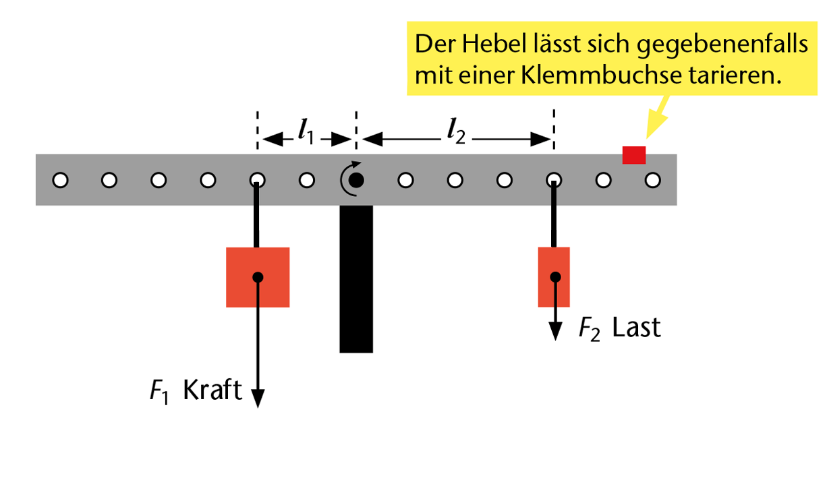 Begründe, dass es sich um einen zweiseitigen Hebel handelt.Es gibt viele Möglichkeiten, den Hebel ins Gleichgewicht zu bringen. Zwei davon sind in der Tabelle eingetragen. Probiere sie aus, finde weitere und trage sie in die Tabelle ein. Auswertung:Berechne die Produkte aus den Kräften und den zugehörigen Längen.Formuliere eine Gleichung, die die Messwerte wiedergeben kann: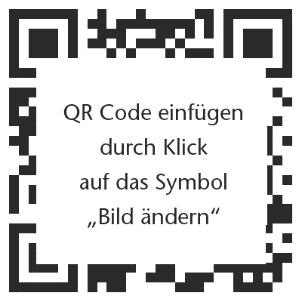 In diesem Experiment wird untersucht, unter welchen Bedingungen ein zweiseitiger Hebel im Gleichgewicht ist.   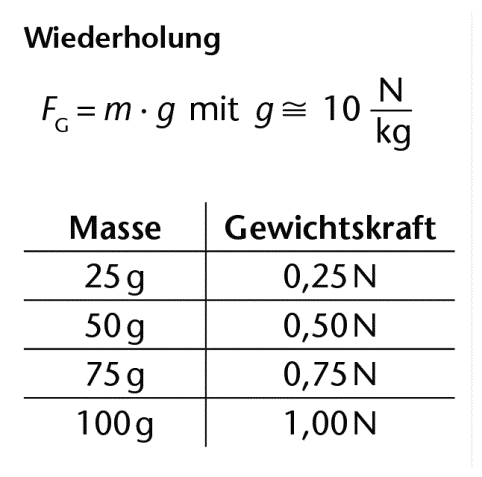 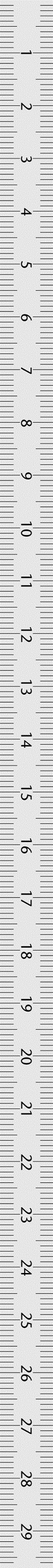 F1 in Nl1 in mF1 · l1F2 in Nl2 in mF2 · l2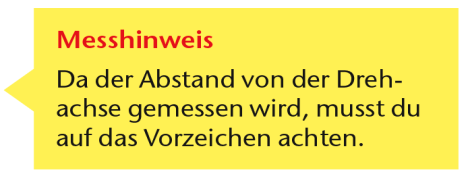 0,50– 0,040,250,080,75– 0,020,250,06